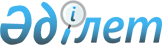 Атаусыз шағын ауданға атау беру туралыМаңғыстау облысы Маңғыстау ауданы Қызан ауылы әкімінің 2021 жылғы 21 желтоқсандағы № 14 шешімі. Қазақстан Республикасының Әділет министрлігінде 2021 жылғы 23 желтоқсанда № 25961 болып тіркелді
      Қазақстан Республикасының "Қазақстан Республикасының әкiмшiлiк-аумақтық құрылысы туралы" Заңының 14-бабына сәйкес, Қызан ауылы халқының пікірін ескере отырып және Маңғыстау облысының ономастикалық комиссиясының 2021 жылғы 6 мамырдағы қорытындысының негізінде, ШЕШТІМ:
      1. Қызан ауылындағы № 2 атаусыз шағын ауданға "Сармыс Өтеғұлұлы" атауы берілсін.
      2. Осы шешім оның алғашқы ресми жарияланған күнінен кейін күнтізбелік он күн өткен соң қолданысқа енгізіледі.
					© 2012. Қазақстан Республикасы Әділет министрлігінің «Қазақстан Республикасының Заңнама және құқықтық ақпарат институты» ШЖҚ РМК
				
      Қызан ауылы әкімі 

Қ. Сүлейменов
